附: 会议回执2022年中国科协巾帼科技创新沙龙在海洋蓝碳增汇中发挥她力量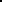 请于2022年11月5日前发送至kehanyi@zju.edu.cn（易柯含）姓 名职务/职称E-mail手机号工作单位预计到达时间预计到达地点宾馆预订11 月 10 ☐11 月 11 ☐11 月 11 ☐11 月 12☐宾馆预订单住☐   合住☐（合住者      ）单住☐   合住☐（合住者      ）单住☐   合住☐（合住者      ）单住☐   合住☐（合住者      ）口头报告/访谈嘉宾/展板☐口头报告   ☐访谈嘉宾   ☐展板☐口头报告   ☐访谈嘉宾   ☐展板☐口头报告   ☐访谈嘉宾   ☐展板☐口头报告   ☐访谈嘉宾   ☐展板内容主题摘要另附附件另附附件另附附件另附附件